College of Integrated Chinese Medicine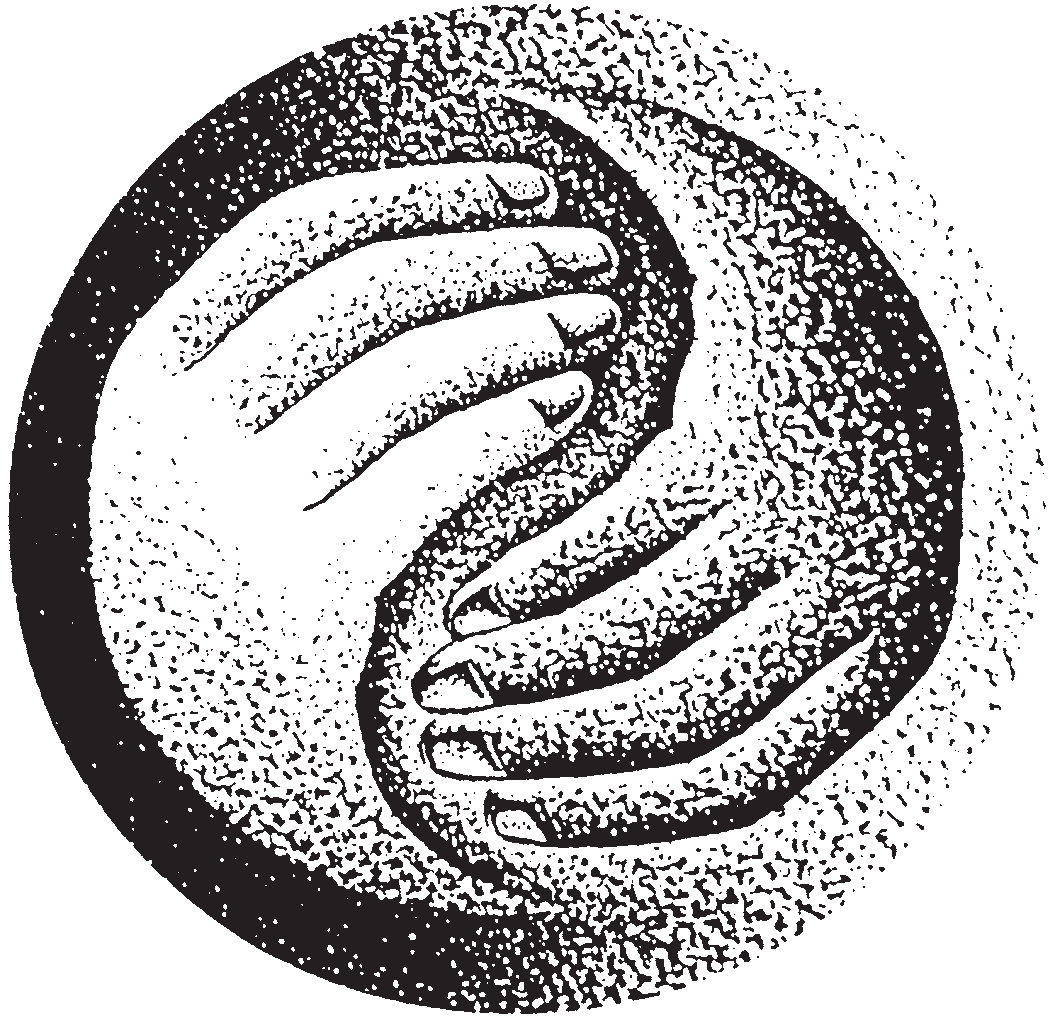 Application form for TuinaDetails of acupuncture training including certificate(s)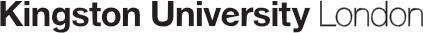 Application feePlease go online https://www.acupuncturecollege.org.uk/payfees and pay the fee of £50 with this application. If you are offered a place and accept it, this fee will be set against your fees. If we do not offer you a place, the fee will be refunded to you upon request. Before you sign this application…Have you scanned a photo to the front page or emailed with application?Have you scanned photocopies of your acupuncture certificates?British nationals, have you provided a certified copy of a proof of identity i.e., passportForeign nationals, have you included certified copies of documents proving your identity and residency status in the UK? Have you paid the application fee of £50? By completing this application, you give consent to allow your information to be stored on our database and shared with college staff, faculty and education bodies as required in line with our student privacy policy.    Application date 	Signed 
Please email to Jo Brown Jobrown@cicm.org.uk If you have any queries, we will be happy to help – call us on 0118 950 8889SurnameSurnameFirst namesFirst namesFirst namesDate of birthGender at birthGender identity if different from birthPreferred pronounNationalityNationalityEthnicityHome addressHome addressCurrent work	Please give a brief descriptionCurrent work	Please give a brief descriptionPlease supply one passport-sized photos of yourself.Mobile	
Alternative number Mobile	
Alternative number Mobile	
Alternative number EmailEmailWhere attendedFromToSubjectQualifications